الموضوع : التمرين عبارة عن : وحدة اضاءة                                                الصف : 7 / 3منفذ من خشب :    M .D . F     سمك  9 مم 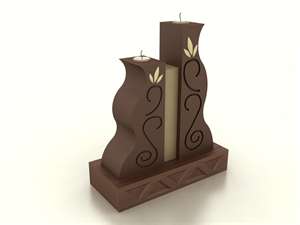 جدول التفصيلماسم القطعةعدد القطعالمقاساتالمقاساتالمقاساتنوع الخشبماسم القطعةعدد القطعطولعرضسمكنوع الخشب1-قاعدة130209 ممM .D . F     2-جنب ايمن430129ممM .D . F     3-جنب ايسر420129ممM .D . F     4-جنب القاعدة43079ممM .D .F